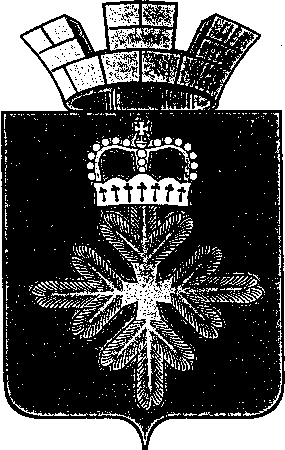 ПОСТАНОВЛЕНИЕАДМИНИСТРАЦИИ ГОРОДСКОГО ОКРУГА ПЕЛЫМО внесении изменений в постановление администрации городского округа Пелым от 10.12.2018 № 425 «О проведении оценки регулирующего воздействия  проектов нормативных правовых актов администрации городского округа Пелым и экспертизы нормативных правовых актов администрации городского округа Пелым»В соответствии с Федеральным законом от 09 ноября 2020 года № 363-ФЗ «О внесении изменений в статью 46 Федерального закона «Об общих принципах организации местного самоуправления в Российской Федерации», Законом Свердловской области от 14 июля 2014 года № 74-ОЗ «Об оценке регулирующего воздействия проектов муниципальных нормативных правовых актов и экспертизы нормативных правовых актов Свердловской области и муниципальных нормативных правовых актов», Приказом Министерства экономики и территориального развития Свердловской области от 29.03.2018 № 17 «Об утверждении типовых форм уведомления о проведении публичных консультаций, заключения об оценке регулирующего воздействия и методических рекомендаций по их составлению, методики оценки стандартных издержек субъектов предпринимательской и иной экономической деятельности, возникающих в связи с исполнением требований регулирования, а также методических рекомендаций по проведению публичных консультаций», руководствуясь статьей 31 Устава городского округа Пелым, администрация городского округа ПелымПОСТАНОВЛЯЕТ:Заменить в постановлении администрации городского округа Пелым от 10.12.2018 № 425 «О проведении оценки регулирующего воздействия  проектов нормативных правовых актов администрации городского округа Пелым и экспертизы нормативных правовых актов администрации городского округа Пелым» пункт 2. «Признать утратившим силу постановление администрации городского округа Пелым от 27.11.2015 № 369 «Об утверждении порядка предоставления субсидий на создание условий для развития и содействие развитию малого и среднего предпринимательства в городском округе Пелым в 2018 году»» на «Признать утратившим силу постановление администрации городского округа Пелым от 27.11. 2015 № 396 «Об утверждении Положения о проведении оценки регулирующего воздействия проектов нормативных правовых актов и экспертизы нормативных правовых актов администрации городского округа Пелым»».  Внести в Порядок проведения оценки регулирующего воздействия проектов муниципальных нормативных правовых актов администрации городского округа Пелым и экспертизы муниципальных нормативных правовых актов городского округа Пелым, утвержденный постановлением администрации городского округа Пелым от 10.12.2018 № 425 дополнение: дополнить подпунктом 3, пункт 1.4, главы I Порядка оценки регулирующего воздействия «проекты нормативных правовых актов, разработанных в целях ликвидации чрезвычайных ситуаций природного и техногенного характера на период действия режимов чрезвычайных ситуаций».  3. Опубликовать настоящее постановление в информационной газете «Пелымский вестник», разместить на официальном сайте городского округа Пелым в сети «Интернет».4. Контроль за исполнением настоящего постановления возложить на заместителя главы администрации городского округа Пелым Е.А. Смертину.Глава городского округа Пелым                                                              Ш.Т. Алиевот 24.12.2020 № 402п. Пелым 